Meeting of International Authorities under the Patent Cooperation Treaty (PCT)Twenty-Fifth SessionMadrid, February 21 to 23, 2018PCT Sequence Listing StandardDocument prepared by the European Patent OfficeThe Annex to this document contains a report prepared by the European Patent Office on the work of the Task Force on Sequence Listings created by the Committee on WIPO Standards (CWS) at its first session in October 2010.The Meeting is invited to note the contents of this document.[Annex follows]transition FROM WIPO STANDARD ST.25 TO WIPO STANDARD ST.26 FOR THE PRESENTATION OF NUCLEOTIDE AND AMINO ACID SEQUENCE ListingsBackgroundAt its reconvened fourth session, held in Geneva from March 21 to 24, 2016, the Committee on WIPO Standards (CWS) adopted WIPO Standard ST.26 “Recommended standard for the presentation of nucleotide and amino acid sequence listings using XML (eXtensible Markup Language)”, as reproduced in Annex II to document CWS/4/7 and further amended as set out in the Annex to document CWS/4/7 Add.The CWS also approved the following Editorial Note to be included in WIPO Standard ST.26 (see paragraphs 52 and 53 of the Report of the session, document CWS/4BIS/16): “The Committee on WIPO Standards (CWS) agreed to ask industrial property offices to postpone the preparations for implementation of this new WIPO Standard ST.26 until the recommendations for the transition from WIPO Standard ST.25 to the new Standard ST.26 is agreed on by the CWS at its next session to be held in 2017. Meanwhile, Standard ST.25 should continue to be used.”The CWS, at its reconvened fourth session, further noted a progress report on the work of the Sequence Listing (SEQL) Task Force established to handle Task No. 44 for the preparation of recommendations on the presentation of nucleotide and amino acid sequence listings based on XML (document CWS/4BIS/8).  The CWS agreed to modify Task No. 44 and the work of the SEQL Task Force as follows (see paragraphs 83 and 84 of the Report of the session, document CWS/4BIS/16):“83.	As the new WIPO Standard ST.26 was adopted at this session, the CWS agreed to modify Task No. 44 as follows:“Task No. 44:  Prepare recommendations for the transition provisions from WIPO Standard ST.25 to ST.26; and a proposal for the revision of WIPO Standard ST.26, if needed".Progress ReportAt its fifth session, held in Geneva from May 29 to June 2, 2017, the CWS considered a proposal for the revision of WIPO Standard ST.26, version 1.1, including proposed modifications to the main body of ST.26 and its Annexes I to III, along with the addition of the new Annex VI (Guidance Document), as described in document CWS/5/6 and as reproduced in Annex II to document CWS/5/6. The revised WIPO Standard ST.26, version 1.1, as reproduced in Annex II to document CWS/5/6 was adopted by the CWS with the editorial changes in Annex VI (Guidance Document) and in Annex II (DTD) to the revised ST.26 as suggested by the Delegation of the United States of America and the Secretariat, respectively (see paragraph 41 of the Report of the session, document CWS/5/22).On request of the CWS, the Sequence Listing Task Force presented a proposal for the transition from WIPO Standard ST.25 to ST.26 for consideration and approval at the fifth session of the CWS.  The proposal took into account the result of the consultation carried out by the International Bureau by means of the Circular C. PCT 1485/C. CWS. 75 and contained suggestions regarding: the transition scenario; the reference date for international applications filed after the transition date and claiming priority from an application with a sequence listing filed in ST. 25 format (see paragraphs 4 to 8 of document CWS/5/7 Rev.1);  andthe transition date.Following the discussions, the CWS reached an agreement on the "big bang" scenario as the option for the transition from WIPO Standard ST.25 to ST.26, the international filing date as the reference date and January 2022 as the transition date (see paragraph 44 of the Report of the session, document CWS/5/22)The International Bureau informed the CWS that it would develop the new common authoring and validation software tool to enable applicants to prepare sequence listings and verify that such sequence listings are in compliance with WIPO Standard ST.26 (to the extent determinable by a computer);  this tool would also facilitate the processing of the application containing the sequence listings in IPOs (see paragraph 47 of the Report of the session, document CWS/5/22).Finally, the CWS noted the draft high-level roadmap for the transition from WIPO Standard ST.25 to ST.26 proposed by the International Bureau;  the roadmap included the proposed tentative timeline in relation to the revision of PCT Administrative Instructions, modification of national regulations (if needed) and upgrade of IPOs' IT systems, which covered the period from 2017 to 2021 (see paragraph 48 of the Report of the session, document CWS/5/22).RoadmapThe CWS assigned the following task to the Sequence Listings Task Force (see paragraph 45 of the Report of the fifth session of the CWS, document CWS/5/22): support the International Bureau by providing users' requirements and feedback on the ST.26 authoring and validation software tool;support the International Bureau in the consequential revision of the PCT Administrative Instructions; and prepare necessary revisions of WIPO Standard ST.26 upon request by the CWS. The International Bureau plans to complete the project on the development of the software tool by the end of 2018 and distribute it to applicants and IPOs (see paragraph 48 of the Report of the session, document CWS/5/22). [End of Annex and of document]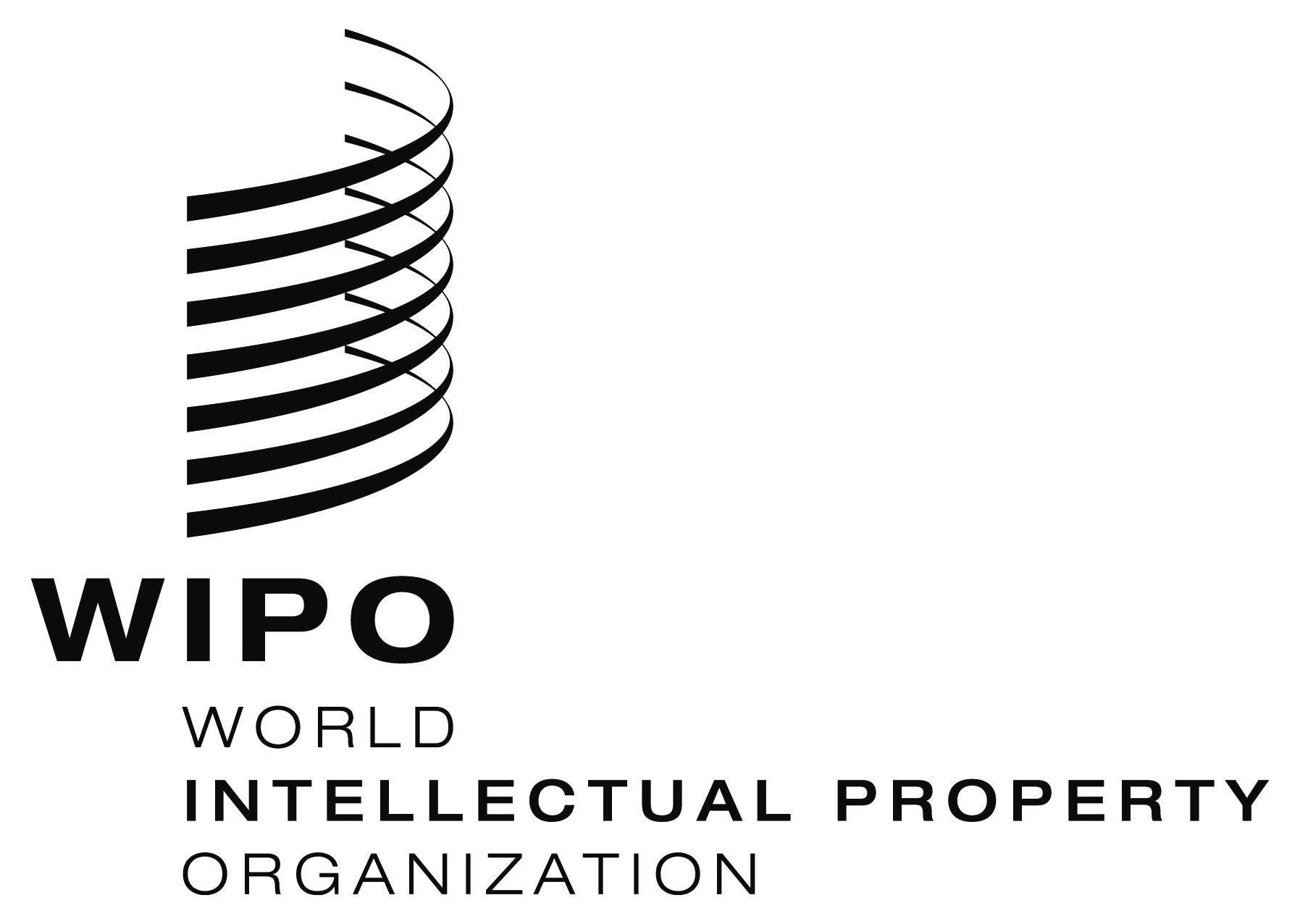 EPCT/MIA/25/2 PCT/MIA/25/2 PCT/MIA/25/2 ORIGINAL:  English Only ORIGINAL:  English Only ORIGINAL:  English Only DATE:  December 28, 2017 DATE:  December 28, 2017 DATE:  December 28, 2017 